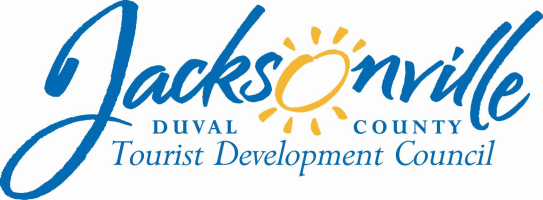 OFFICE OF THE CITY COUNCILAnnette R. Hastings 					                 		  117 WEST DUVAL STREET, SUITE 425         TDC EXECUTIVE   DIRECTOR					           	               4TH FLOOR, CITY HALLOFFICE (904) 630-7625						          	     JACKSONVILLE, FLORIDA  32202                  FAX (904) 630-2906           E-MAIL: ANNETTEH@coj.net`   MEETING MINUTESTOURIST DEVELOPMENT COUNCIL ADVISORY COMMITTEEPegine Echevarria, ChairThursday, February 8, 20181:00 P.M.117 West Duval StreetCity Hall, Fourth FloorConference Room AMeeting Convened: 1:06 pm				Meeting Adjourned: 2:16 pmCall to OrderTDC Advisory Committee MembersPegine Echevarria, ChairNicole ChapmanBarbara Halverstadt-ExcusedMaria Hane-ExcusedDave Herrell- AbsentBill McConnellMaria MarkSean Satya- AbsentMonica SmithAlan VerlanderAnnette Hastings, TDC Executive DirectorColleen Hampsey, Research AssistantKim Taylor, Assistant Council AuditorLawsikia Hodges, Deputy General Counsel Also in attendance: Council President and TDC Chair Brosche, Council Member and TDC Member Boyer, TDC Member Barbara Goodman.For all other attendees, please see sign in sheet.II. 	IntroductionsChairwoman Echevarria convened the meeting at 1:06 pm and all attendees introduced themselves.III.        Approval Minutes TDC Advisory Committee – February 5, 2018Action Item: The committee approved the minutes from the previous meeting without any changes. IV.       Establishment of Special Events and Convention Grant Guidelines under 2016-599-ESpecial Event grants. This component shall authorize the Tourist Council to award special event grants to organizations or persons hosting an event in the City or surrounding areas. Any event funded under this component shall have as one of its primary purposes the attraction of tourists to the City as evidenced by the promotion of such event to tourists. This component shall be limited to the following grants:(i) Grant awards for attendance of 25,000 tourists or 10,000 room nights or greater. The Tourist Council may award grants for special events designed to attract a minimum of 25,000 tourists to the City, which grant award may not exceed $250,000 for any such event unless currently obligated by contract until such obligation expires; and(ii) Grant awards for attendance of 5,000 tourists or greater for events held at publicly owned venues. The Tourist Council may award grants for special events designed to attract a minimum of 5,000 tourists to the City using publicly owned tourist venues such as the arena, performing arts center, or stadium or at the zoo or eligible museums. Such grant awards may not exceed $100,000 per event.V.         TDC Competitive   Grant Application Guideline DocumentApproval of Recommendations to Tourist Development Council for TDC Grant Application GuidelinesCouncil Member Boyer spoke about including language in the grant guidelines that indicate funding can be available to long running events, such as a museum exhibit, in addition to short events of one day or one weekend. Chairwoman Echevarria said that the report will include an explanation that grants funded events will be eligible for events as defined by the industry standard. An “event” according to the Events Industry Council covers all meetings, trade shows, conventions, congresses, incentive events, exhibits, gatherings and other meetings.The committee discussed the stewardship component of the grant guidelines, noting that the TDC should consider awarding extra points for events that utilize cross promotion of local attractions. The committee reviewed the draft of the Special Events and Convention Grant Guidelines report. The draft contains some grammatical and typographical errors which will be corrected before submission to the TDC.Public Comments: John Nooney spoke about docking rules for water crafts during special events in and around downtown. Action Item: The committee approved the Special Events and Convention Grant Guidelines Advisory Committee Report to be submitted to the TDC Tourist Development Council. Before submission to the TDC, the report will be refined for grammar but not content.VI.       Closing CommentsThe group listed several items which arose in discussion to be presented to the TDC for further examination: the inclusion of private venues as eligible for TDC grant funding, the language in the ordinance which identifies grant awards for attendance of 25,000 tourists or 10,000 room nights or greater to read “and/ or” instead of just “or”, flexibility on the $5 per room night requirements for conventions so Visit Jacksonville can compete regionally, allocation of extra funds in the unplanned bid process for Visit Jacksonville, Equestrian Center grant management, and a flexibility mechanism to address events which may bring significant exposure to the city while not necessarily meeting the tourist/room night threshold.VII.     Adjourn With no further business, the meeting was adjourned at 2:16 pm. This was the final meeting for the advisory committee.***Other Items may be added or deferred at discretion of the Chair. ***Minutes: Colleen Hampsey, Council Research2.12.2018